Agli Ill.mi Sigg.Componenti del Senato Accademico	p.c.	Ai Componenti del Consiglio di Amministrazione		Ai Componenti del Nucleo di Valutazione di AteneoAi Componenti del Collegio dei Revisori dei Conti	Ai DirigentiAlle OO.SS.Al Consiglio degli StudentiLoro SediOggetto: Riunione del Senato Accademico. Ordine del giorno.La S. V. è invitata ad intervenire alla riunione del Senato Accademicoche avrà luogo il giorno  20 febbraio 2017, alle ore 13.00,  presso la Sala Consiliare del Politecnico di Bari  –  Via Amendola n. 126/b, per la discussione del seguente Ordine del giornoComunicazioniInterrogazioni e dichiarazioniRatifica DecretiPROGRAMMAZIONE E ATTIVITA’ NORMATIVA 1®	Individuazione degli indicatori per premio didattica a.a. 2015/162	Offerta formativa 2017/2018 – Modifiche di Ordinamento-3	Regolamento Professore Emerito4	Regolamento Scuola di dottoratoRICERCA E TRASFERIMENTO TECNOLOGICO5®	Denominazione in inglese del Politecnico di Bari e dei Dipartimenti6	DITNE modifiche di StatutoSTUDENTI7	Regolamento per l’ammissione ai corsi di laurea triennale in ingegneria - anno accademico 2017-18PERSONALE8	Autorizzazione a risiedere fuori sede.EVENTI E PROMOZIONI9	Richieste PatrociniLa seduta proseguirà alle ore 15.00 con le audizioni dei CdS a cui prenderanno parte il Presidente del PQA prof.ssa Federica Cotecchia ed il Coordinatore del Nucleo di Valutazione di Ateneo prof. Guido Capaldo.Il Rettoref.to Prof. Ing. Eugenio Di SciascioLegenda®	il punto all’odg è stato rinviato nell’ultima seduta	la documentazione è già stata trasmessa	la documentazione è allegata	la documentazione verrà trasmessa appena possibile 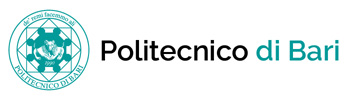 IL RETTOREIL RETTOREIL RETTOREIL RETTOREBari,  16 febbraio ’17Prot. n.2698